PAUTA DA SESSÃO ORDINÁRIA - 11 de Abril de 2023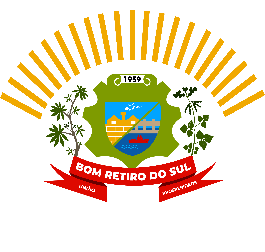 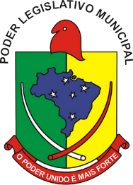 Invocando a proteção de Deus Declaro Aberta esta Sessão que é de Caráter Ordinário e Convido a Todos para Rezar o Pai Nosso.Declaro aberto I – PEQUENO EXPEDIENTE:    Declaro aberto II – GRANDE EXPEDIENTE: Discussão das matérias apresentadas:  (5 minutos para cada vereador que o desejar)  III- COMUNICAÇÃO DOS LÍDERES DE BANCADA:      (3 minutos para cada Líder que o desejar)  INTERVALO (Facultativo Até 15 Minutos).IV – DECLARO ABERTA A ORDEM DO DIA(Declaro ENCERRADA a Ordem do Dia) V- EXPLICAÇOES PESSOAIS: (5 minutos para cada vereador que o desejar) 	VI - NADA MAIS HAVENDO A TRATAR, INVOCANDO A PROTEÇÃO DE DEUS DECLARO ENCERRADA ESTA SESSÃO QUE FOI DE CARÁTER ORDINARIO E CONVIDO A TODOS OS PRESENTES PARA A PROXIMA SESSÃO ORDINÁRIA NO DIA 18 DE ABRIL DE 2023.Ata: 011/2023  PROJETOS DE LEI ORIUNDOS DO EXECUTIVO:Ata: 012/2023039/2023CORRESPONDENCIAS:040/2023Oficio Circ. AVAT - Convite041/2023Convite – Secretaria da Saúde042/2023INDICAÇÕES:043/2023001/2023 – ASTOR JOSÉ ELY044/2023003/2023 – CLÓVIS PEREIRA DOS SANTOS045/2023005/2023 – FABIO PORTO MARTINS046/2023PROJETOS DE LEI ORIUNDOS DO LEGISLATIVO:ASTOR JOSÉ ELYCLOVIS PEREIRA DOS SANTOSDIOGO ANTONIOLLIFABIO PORTO MARTINSJAIRO MARTINS GARCIASJOÃO PEDRO PAZUCHSILVIO ROBERTO PORTZANTONIO GILBERTO PORTZ JOÃO BATISTA FERREIRAJAIRO MARTINS GARCIASPLJAIRO MARTINS GARCIASGOVJOÃO BATISTA FERREIRAPSBDIOGO ANTONIOLLIPTBSILVIO ROBERTO PORTZMDBANTONIO GILBERTO PORTZUB CLOVIS PEREIRA DOS SANTOSPDTVOTAÇÕES INDICAÇÕESPROJETOS DE LEI ORIUNDOS DO EXECUTIVO:001/2023 – ASTOR JOSÉ ELY038/2023 (Estabelece Politica e cria Conselho e o Fundo Pessoa Idosa)003/2023 – CLÓVIS PEREIRA DOS SANTOS039/2023(Firmar convenio HCSA – Traumatologia)005/2023 – FABIO PORTO MARTINS040/2023(Parceria com APAE)041/2023(Cedência Servidor a Policia Civil)042/2023(Manter Contratação 01 Serviços Gerais)043/2023(Ratificar Protocolo de Intenções Cons.Intermun. Serviços)044/2023(Prorrogação contrato Agentes de Saúde e Agente Endemias)045/2023(Manter Contratação Fiscal)046/2023(Prorrogar Contrato Monitor Educacional e Professor)PROJETOS DE LEI ORIUNDOS DO LEGISLATIVO004/2023 – JOÃO BATISTA FERREIRA - Baixado(Dispõe sobre a proibição de fogos de artificio com estampido)005/2023 – JOÃO BATISTA FERREIRA (Reajuste Vale Alimentação Servidores Camara)EXPLICAÇÕES PESSOAISOBSERVAÇÕESASTOR JOSÉ ELYCLOVIS PEREIRA DOS SANTOSDIOGO ANTONIOLLIFABIO PORTO MARTINSJAIRO MARTINS GARCIASJOÃO PEDRO PAZUCHSILVIO ROBERTO PORTZANTONIO GILBERTO PORTZ JOÃO BATISTA FERREIRA